ОБЩЕРОССИЙСКИЙ ПРОФСОЮЗ ОБРАЗОВАНИЯНовочебоксарская городская организация профессионального союза работников народного образования и науки Российской Федерации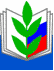 П У Б Л И Ч Н Ы Й  О Т Ч Е Т   2021  Г О Д Отчет о работе Новочебоксарской городской организациипрофессионального союза работников народного образования и науки Российской Федерации за 2021 год. Цели, задачи и принципы деятельности Новочебоксарской городской  организации общероссийского Профсоюза образования базируются на действующем законодательстве, соответствуют требованиям Устава профессионального союза работников народного образования и науки Российской Федерации, решениям VIII съезда Общероссийского Профсоюза образования, программы развития деятельности Профсоюза на 2021-2024 гг.  Об организации.        В составе  Новочебоксарской городской организации Общероссийского Профсоюза образования 48 первичных профсоюзных организаций, в которых работают 2864 человека, из них членов профсоюза – 1317 (46,0%), неработающих членов профсоюза – 23, общая численность членов профсоюза 1340 человек. В 2021 году создана  первичная профсоюзная организация во вновь открывшемся детском саду № 52 «Телей».  В профсоюз принято в течение года 206 человек, выбыло по заявлению 44 человека. Целенаправленная, эффективная  работа по мотивации профсоюзного членства проводится в первичных профсоюзных организациях МБДОУ «Детский сад № 45 «Журавлики» - председатель Аргичева Е.Н., МБДОУ «Детский сад № 5 «Цветик-семицветик» - председатель Иванова О.И., МБДОУ «Детский сад № 47 «Радужный» - председатель Гордеева Л.Н., ППО МБДОУ «Детский сад № 4 «Аленушка» - председатель Каримкина Н.Г.,  МБДОУ «Детский сад № 17 «Чебурашка» - председатель Шеверталова Л.А., ППО МБДОУ «Детский сад № 18 «Светлячок» - председатель Захарова В.Н., МБДОУ «Детский сад № 34 «Крепыш»- председатель Макарова Н.В., ВСОШ – председатель Фомина Н.В., МБДОУ «Детский сад № 1 «Маленькая страна» - председатель Бычкова Л.А., МБДОУ «Детский сад № 20 «Ромашка» - председатель Данилова Г.Н. Охват профсоюзным членством в этих организациях от 70 до 100%. Нельзя не отметить положительную динамику в СОШ № 11,  17, СкОШ № 3, ДОУ № 7,27,49,50.Вместе с тем, по сравнению с 2020 годом  снижение профсоюзного членства допустили СОШ № 5,19, гимназия № 6, Новочебоксарский кадетский лицей, ДОУ № 22,40,44. Восемь организаций относятся к категории малочисленных профсоюзных организаций: СОШ № 2, 4, 6, 8, 10,16, ДОУ № 2,24. Среди педагогических работников членов профсоюза 867 человек (53,9%), среди молодежи- 220 (65,2%), прочий персонал – 429 (35,2%), при этом в СОШ из 302 работающих прочего персонала лишь 45 членов профсоюза (14,9%), в доп. образовании - 10 (33%), в ДОУ из 881 работника  371 (42 %). Между тем этой категории работников профсоюз уделяет особое внимание.    Выборным органам городской и первичных профсоюзных организаций  необходимо проводить целенаправленную работу по укреплению единства и повышению эффективности деятельности профсоюзной организации;- проводить последовательную работу по сохранению и мотивации профсоюзного членства и вовлечению  в ряды Профсоюза работников образования-уделить особое внимание непедагогическим работникам.Социальное партнерство. Взаимодействие Профсоюза и органов власти происходит в рамках реализации четырехстороннего отраслевого Соглашения (2015-2018 г., пролонгировано в 2018 году до октября 2021 года). Председатель Новочебоксарской городской  организации Общероссийского Профсоюза образования является членом городской трехсторонней комиссии по регулированию социально-трудовых отношений, отраслевой аттестационной комиссии, участвует в работе Совета отдела образования, в приемке образовательных организаций к новому учебному году и др. По инициативе Профсоюза сторонами соглашения проводятся взаимные консультации по вопросам обеспечения гарантий социально-трудовых прав работников образовательных учреждений, оплаты труда, охраны труда и другим социально значимым вопросам. Налажено взаимодействие с депутатами Новочебоксарского городского собрания, депутатами Государственного Совета. 8 апреля состоялось заседание   комитета Чувашской республиканской организации с участием депутата Государственной думы РФ  Анатолия Аксакова. На нем  выступила председатель городской организации профсоюза Людмила Чупрынова с предложением  изучить систему нормативно-подушевого финансирования образовательных учреждений, ибо в ней заложено неравенство в оплате труда педагогов, выполняющих одни и те же функции, а также был поднят вопрос о выплатах работающим ветеранам труда и индексации пенсий работающим пенсионерам. Основным инструментом социального партнерства между работодателем и первичной профсоюзной организацией является коллективный договор, который регулирует вопросы условий труда, организации отдыха, предоставления льгот и гарантий работникам общеобразовательного учреждения. Во всех первичных профсоюзных организациях имеются коллективные договоры. В помощь администрации и профсоюзным комитетам образовательных организаций были направлены макеты коллективных договоров для общеобразовательных и дошкольных учреждений. На стадии подготовки коллективных договоров городская организация проводит консультации, экспертизу проектов коллективных договоров, выносит предложения и замечания, которые, как правило, учитываются.В 2021 году заключено 13 коллективных договоров, в 4 организациях срок действия коллективного договора продлен, в 30 организациях действовали ранее принятые коллективные договоры. КД проходят уведомительную регистрацию в администрации г. Новочебоксасрка.  Профсоюзные комитеты осуществляют контроль за выполнением коллективных договоров, выходят с ходатайством о предоставлении льгот членам профсоюза. Новочебоксарская городская организация Общероссийского Профсоюза образования осуществляет общественный контроль по вопросам оплаты труда, обеспечению работников спецодеждой и другими средств индивидуальной защиты, выплатой компенсаций работникам, занятым во вредных условиях труда, содействует проведению специальной оценки условий труда, обучению по охране труда, осуществляет мониторинг выделения средств на мероприятия по охране труда, медицинские осмотры работников. В 2021 году в коллективные договоры внесены дополнительные гарантии работникам для прохождения вакцинации от коронавирусной инфекции. Благодаря республиканскому отраслевому, территориальному Соглашениям, коллективным договорам педагогические работники пользуются правом применения  особых форм аттестации, сохранения заработной платы по действовавшей категории в случае длительного заболевания и нахождения в отпуске по уходу за ребенком. На сегодняшний день основными задачами Новочебоксарской городской организации Общероссийского Профсоюза образования  во взаимодействии с социальными партнерами являются:- вывести отношения с администрацией города Новочебоксарска, отделом образования, работодателями на новый качественный уровень;- подготовка и подписание нового отраслевого соглашения на 2022-2024 г.г.;- проведение совместных мониторингов уровня заработной платы работников образования, объема выполняемой педагогической нагрузки и оплаты труда сверх установленной нормы труда и нормы рабочего времени, при совмещении профессий и должностей.- добиваться оплаты командировочных расходов при направлении работников в служебные командировки и на курсы повышения квалификации;- в условиях повышения размера МРОТ в целях соблюдения социально-трудовых прав работников проанализировать порядок оплаты труда за совмещение  профессий, расширение зоны обслуживания  и выполнение работы сверх установленной нормы рабочего времени.-разработка мер социальной поддержки молодых педагогов.II. ОРГАНИЗАЦИОННО-УСТАВНАЯ ДЕЯТЕЛЬНОСТЬ.           Новочебоксарская городская  организация Общероссийского Профсоюза образования строила свою работу на основании утвержденного Постановлением президиума плана работы на календарный год. В 2021 году в связи с изменениями Устава Общероссийского Профсоюза образования были приведены наименования Новочебоксарской городской и первичных профсоюзных организаций в соответствие с Уставом, утвержден новый реестр первичных профсоюзных организаций. Прошло обучение  профсоюзного актива по содержанию Устава профессионального союза работников народного образования и науки РФ.        Сложившаяся неблагоприятная эпидемиологическая ситуация внесла коррективы в работу организации. Многие организационные мероприятия были проведены в дистанционном режиме.За отчетный период проведено 3 заседания Совета, 10 заседаний Президиума 2 обучающих семинара для председателей ППО.Были обсуждены итоги правозащитной работы за 2020 год, итоги работы по  защите прав членов профсоюза на безопасные условия труда, о состоянии информационной работы, о коллективных договорах, соглашениях по охране труда  и их выполнении. Утверждены регламент Новочебоксарской городской организации Общероссийского Профсоюза образования, регламент Совета, президиума, регламент профсоюзного комитета ППО.Рассматривались итоги тематических проверок, вопросы  санаторного лечения и отдыха членов профсоюза, об  участии во всероссийских и республиканских акциях, конкурсах профессионального мастерства, спортивных соревнованиях. Особое внимание уделялось работе в программе «Цифровой профсоюз». Профсоюзная организация уделяет особое внимание укреплению здоровья членов профсоюза. Продолжается сотрудничество с санаториями республики. В здравницах Чувашии и за ее пределами  в 2021 году поправили здоровье 10 членов профсоюза, из них по путевкам 6 человека, по курсовкам 4. На эти цели было выделено из бюджета Новочебоксарской организации  15400 рублей, из бюджета республиканской организации 12000 рублей. Благодаря договору о сотрудничестве с гостевым домом «Рафаэль», члены профсоюза и члены их семей имеют возможность отдыхать на побережье Черного моря (г.Сочи). В 2021 году воспользовались этой возможностью и поправили свое здоровье на льготных условиях  39  человек, в том числе 10 детей. В соответствии с планом мероприятий тематического года «Спорт. Здоровье. Долголетие», утверждённым Постановлением Исполкома Профсоюза Общероссийского профсоюза образования № 4-3 от 15 декабря 2020 года, 7 апреля 2021 года проведена Всероссийская эстафета здоровья под девизом «Мы выбираем здоровье!». Все первичные профсоюзные организации Новочебоксарской организации Профсоюза образования присоединились к этой акции. В школах, детских садах прошли  утренние зарядки, флэшмобы, спортивные мероприятия. В них приняли участие сотрудники, учащиеся, воспитанники и даже родители.  В первичных профсоюзных организациях проводятся дни здоровья для сотрудников. Члены профсоюза активно участвуют в спортивных мероприятиях, проводимых в рамках спартакиады работников образования, а также во всероссийских соревнованиях «Лыжня здоровья», и «Кросс наций».В республиканской спартакиаде работников образования команды нашей городской организации достойно выступили, заняв второе общекомандное место в соревнованиях по плаванию, в межреспубликанском туристском слете работников образования. В личном первенстве многие спортсмены заняли первые места.Новочебоксарская организация профсоюза образования активно использует инновационные формы социальной поддержки членов профсоюза. В 2021 году продолжено успешное сотрудничество с кредитно-потребительским кооперативом «Учительский».  10 членов профсоюза    оформили займы на общую сумму 995550  рублей.  Возможностью получить беспроцентную ссуду через городскую организацию  профсоюза воспользовались   20 членов профсоюза на общую сумму 75000 рублей. .  Правозащитная  работа Новочебоксарской организации профсоюза образования  проводится в соответствии с планом работы городской организации и планом работы внештатного правового инспектора труда на календарный год. Правозащитная работа осуществляется по следующим направлениям: - осуществление контроля за соблюдением трудового законодательства;- экспертиза нормативно -  правовых актов, содержащих нормы трудового права;- информационно – методическая работа по правовым вопросам;- оказание консультационной помощи по вопросам трудового и пенсионного законодательства; - представительство интересов членов профсоюза в суде;-проведение школы правовой грамотности для руководителей и председателей ППО.В отчетном периоде проводилась экспертиза проектов коллективных договоров, положений о выплатах стимулирующего характера и критериях эффективности, иных локальных актов образовательных организаций, проводилась консультационная работа  по вопросам сокращения финансирования образовательных организаций на оплату труда и, как следствие, оптимизация  численности штата, предоставления очередного отпуска работающим по совместительству, о порядке отстранения от работы работников, не прошедших вакцинацию, о выплатах руководителям надбавки  за организацию дополнительных образовательных услуги др. Проведены обучающие семинары с руководителями и председателями ППО об изменениях в трудовом законодательстве, о порядке заключения коллективных договоров, о правилах внутреннего трудового распорядка. В адрес ППО были направлены макеты коллективных договоров, а также оперативно направлялись «Правовые новости». Все новое в трудовом законодательстве размещалось на сайте Новочебоксарской организации профсоюза образования. За отчетный период дистанционно проведена контрольная тематическая проверка на тему «Коллективные договоры образовательных организаций». В адрес работодателей направлено 30 представлений на устранение выявленных 36 нарушений трудового законодательства и иных нормативных актов.Проведены проверки по обращению членов профсоюза на предмет соблюдения трудового законодательства при вынесении дисциплинарного взыскания, правильности начисления заработной платы и соблюдения нормы труда.	Новочебоксарской организации профсоюза образования   подготовлено 5 исковых заявлений в суд по вопросам досрочного назначения трудовой пенсии по старости за педагогический стаж.   С  участием  представителя профсоюза  состоялось 7 заседаний суда первой инстанции. Требования работников к пенсионному фонду были удовлетворены полностью или частично. Отсужено 30 лет, 9 месяцев 6 дней, исключенных пенсионным фондом из специального стажа педагогических работников. Экономическая эффективность за отчетный период составила 3591300 рублей. На личном приеме принято 77  членов профсоюза, всем оказана консультационная и иная помощь. Охрана туда и улучшение условий труда.Внештатный технический инспектор труда и 54 уполномоченных (доверенных) лиц по охране труда, избранных в первичных профорганизациях, осуществляли профсоюзный контроль за состоянием охраны труда в учреждениях образования. В каждом образовательном учреждении созданы на паритетной основе комиссии по охране труда, в состав которых входят представители профсоюзных комитетов, уполномоченные по охране труда.  В рамках реализации социального партнерства в области охраны труда во всех первичных профсоюзных организациях на 2021 год были заключены Соглашения по охране труда, действовали коллективные договоры. Новочебоксарская организация профсоюза образования уделяет особое внимание выполнению раздела «Охрана труда» Коллективных договоров и  реализации Соглашений по охране труда. В 2021 году на  мероприятия по охране труда было выделено за счет средств бюджета и внебюджетных источников 7207547 рублей, т.е. были существенно улучшены условия труда работающих, в том числе за счет возврата 20% страховых взносов из ФСС 17671 рубль ( СОШ № 3, ДОУ № 50). На 1057 рабочих местах была проведена СОУТ, на что было потрачено 443675 рублей. В 18 организациях была проведена оценка профрисков, на сумму 140550 рублей.В соответствии с поставленными задачами и планом работы ВТИТ на 2021 г. было проведено 6 проверок на предмет соблюдения требований охраны труда. Выявлено 27 нарушение, выдано 6 представлений. К сожалению, в полном объеме план проведения проверок и обучающих семинаров для УОТ  не был реализован. Силами уполномоченных по охране труда проведено 746 проверок, в ходе которых выявлено 864 нарушения требований охраны труда и техники безопасности, в адрес руководителей направлено 337 представлений на устранение выявленных нарушений. В ноябре силами уполномоченных по охране труда, комиссий по ОТ образовательных организаций была проведена тематическая проверка на предмет соблюдения требований охраны труда при проведении занятий по физической культуре. Проверкой были охвачены все образовательные организации. По результатам проведенной проверки было выявлено множество нарушений требований безопасности при проведении уроков и занятий по физической культуре. Результаты проверки были рассмотрены на совещании с руководителями образовательных организаций, направлены в адрес начальника отдела образования администрации г. Новочебоксарска.В связи с изменениями  законодательства в области охраны труда было организовано внеплановое обучение руководителей, специалистов по охране труда, председателей первичных профсоюзных организаций, уполномоченных по охране труда. Всего обучение прошли 106 человек. Работа внештатного технического инспектора труда Козловой Л.А. за последние два года признана лучшей  по итогам республиканского и всероссийского конкурса «Лучший внештатный технический инспектор труда». К сожалению, имеет место быть детский травматизм при проведении учебно-воспитательного процесса, следовательно, есть над чем работать и комиссиям по охране труда, и уполномоченным. Необходимо добиваться эффективности системы управления охраной труда, четкой  организации трехступенчатого контроля за охраной труда. В 2021 г. в образовательных учреждениях г. Новочебоксарска зарегистрирован один несчастный случай на производстве (СОШ № 19).Информированность членов профсоюза о результатах работы профсоюзной организации является необходимым условием эффективности ее деятельности. Ведь отсутствие достаточной информации создает впечатление о бездеятельности. Главная наша задача – обеспечение оперативного информирования работников о деятельности организации, о том, чем живет профсоюз, что он делает для того, чтобы эффективно выполнять свою главную, защитную функцию.  	Во все первичные профсоюзные организации была направлена информация «Топ 12 достижений профсоюза за 2020 год». Одним из основных элементов формирования единой информационной системы профсоюзной организации является профсоюзный сайт, как наиболее современное и действенное средство информации. На сайте городской организации в новостях размещается информация по направлениям работы Профсоюза, а также правовые новости, изменения в законодательстве. Имеются баннеры «В помощь председателю ППО», «Санаторное лечение», «Спартакиада», «Социальный диалог» и другие. Сайт достаточно популярен среди членов профсоюза. В 2021 году зарегистрировано 1141 посетителей сайта, 3957 просмотров. По результатам работы за 2021 год сайт городской организации занял третье место в республиканском конкурсе и был отмечен дипломом.По электронной почте в адрес образовательных организаций, председателям ППО, профсоюзному активу направляется полезная, нужная информация, в том числе с пометкой «В профсоюзный уголок». В целях оперативного обмена информацией с профактивом создана группа на платформе Viber.Встречи с коллективами, участие в совещаниях руководителей образовательных организаций позволяет также оперативно доводить информацию о работе профсоюза в целом. Участие председателя в работе различных комиссий на уровне города также повышает статус профсоюзной организации. Важной частью информационной работы для создания положительного имиджа профсоюзной организации  города является проведение совместных мероприятий с социальными партнерами – профессиональные конкурсы, праздничные мероприятия. Новочебоксарская организация профсоюза образования активно участвует в проведении конкурсов профессионального мастерства «Учитель года», «Воспитатель года», «Самый классный классный», «Педагог-психолог года» и др. По итогам муниципального этапа конкурсов Президиумом Новочебоксарской организации Профсоюза образования учреждена номинация «Общественное признание» и победители в этой номинации награждаются Почетной грамотой городской организации Профсоюза и денежной премией. В 2021 году в номинации «Общественное признание» награждены Родионова Александра Сергеевна – учитель  МБОУ «Средняя общеобразовательная школа № 5» и – Кашмачкова Ольга Валерьевна – инструктор по физической культуре  МБДОУ «Детский сад № 47 «Радужный».Во всех первичных профсоюзных организациях имеются профсоюзные уголки, большинство организаций имеют странички на сайтах организаций, но, к сожалению, информация на них обновляется не всегда оперативно и своевременно.Все первичные профсоюзные организации подписаны на газету «Время», 20 организаций получали газету «Мой профсоюз», Новочебоксарская городская организация подписана на газету «Солидарность».В Новочебоксарской организации Профсоюза образования уделяется самое пристальное внимание молодым педагогам. Сегодня 65% молодых педагогов являются членами Профсоюза. Совет молодых педагогов города  возглавляла     Абрамова Юлия Владимировна, учитель английского языка МБОУ «СОШ № 17».  Курирует работу Совета  член президиума Новочебоксарской городской организации Общероссийского Профсоюза образования  Никина Марина Анатольевна. Советом молодых педагогов были  реализованы различные проекты, направленные на повышение уровня профессиональной, методической и правовой культуры молодых педагогов, выявление и решение социально-экономических проблем молодых педагогов, их участие в профессиональном конкурсе «Педагогический дебют» и других.  Благодаря выстроенной системе наставничества молодые педагоги успешно участвуют  в профессиональных конкурсах и на  достаточно высоком уровне проводят уроки и внеклассные мероприятия.Финансовая работа        Профсоюз, как и все экономические субъекты, действует на основании Федерального закона «О бухгалтерском учете» №402-ФЗ, и на основании утвержденной Учетной политики организации. Ключевой целью финансовой политики Новочебоксарской организации профсоюза образования является  повышение эффективности использования  денежных средств.  Расходование финансовых средств осуществлялось на цели, связанные с уставной деятельностью организации и предоставление членам профсоюза мер социальных поддержки согласно смете доходов и расходов, Новочебоксарской городской  организации Общероссийского Профсоюза образования на 2021 год. В расходной части профсоюзного бюджета наибольшие расходы складываются по статьям культурно-массовые мероприятия, оказание  материальной помощи, организационно-хозяйственные расходы. Задачи организации на 2022 годВ рамках реализации Программы развития деятельности Профсоюза на2021-2024 годы, повысить эффективность деятельности выборных профсоюзных органов всех уровней по реализации уставных задач, укреплению профсоюзной организации, увеличению численности членов профсоюза, оказанию практической помощи членам профсоюза. В области оплаты труда добиваться повышения ставок и окладов, взаимодействуя по этим вопросам с депутатами городского собрания и Государственного Совета Чувашской Республики. Одним из приоритетных направлений в работе для всех первичных профсоюзных организаций должна стать информационная работа, участие в конкурсах и проектах, проводимых Чувашской республиканской организацией и Общероссийским Профсоюзом образования. 